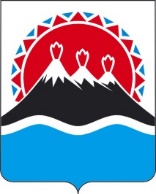 П О С Т А Н О В Л Е Н И ЕПРАВИТЕЛЬСТВА  КАМЧАТСКОГО КРАЯ                   г. Петропавловск-КамчатскийВ соответствии со статьей 2 Закона Камчатского края от 25.03.2008 № 28  «О Порядке разграничения муниципального имущества между муниципальными образованиями в Камчатском крае», учитывая согласования главы муниципального образования «Мильковский муниципальный район» и исполняющего обязанности главы муниципального образования Мильковское сельское поселение перечня имущества, находящегося в собственности муниципального образования «Мильковский муниципальный район», передаваемого в собственность муниципального образования Мильковское сельское поселение, в порядке разграничения муниципального имуществаПРАВИТЕЛЬСТВО ПОСТАНОВЛЯЕТ:Утвердить перечень имущества, передаваемого муниципальным образованием «Мильковский муниципальный район» в муниципальную собственность муниципального образования Мильковское сельское поселение в порядке разграничения муниципального имущества, согласно приложению к настоящему постановлению.Право муниципальной собственности на муниципальное имущество, передаваемое муниципальному образованию Мильковское сельское поселение в соответствии с настоящим постановлением, возникает со дня подписания передаточного акта о принятии имущества в муниципальную собственность муниципального образования Мильковское сельское поселение. Настоящее постановление вступает в силу после дня его официального опубликования.Приложение к постановлению                                                                                                                                                      Правительства Камчатского края                                                                                                                                                      от _______________№_________Переченьимущества, передаваемого муниципальным образованием «Мильковский муниципальный район» в муниципальную собственность муниципального образования Мильковское  сельское поселение в порядке разграничения муниципального имущества[Дата регистрации]№[Номер документа]О разграничении имущества, находящегося в муниципальной собственности, между муниципальным образованием «Мильковский муниципальный район» и муниципальным образованием Мильковское сельское поселение Председатель Правительства Камчатского края[горизонтальный штамп подписи 1]Е.А. Чекин№ п/пПолное наименование организации, на балансе которой находится предлагаемое к передаче имуществоАдрес местонахождения организации, на балансе которой находится предлагаемое к передаче имуществоНаименованиеимуществаАдресместонахожденияимуществаИндивидуализирующиехарактеристики имуществаПункт ____части ____статьи 50Федерального закона от 06.10.2003 
№ 131-ФЗ12345671.Квартира Камчатский край, Мильковский район, с. Мильково,ул. Строительная, д. 36, кв. 31Кадастровый номер 41:06:0010102:625,площадь 32,4 кв.мпункт 1 части 12.КвартираКамчатский край, Мильковский район, с. Мильково,ул. Томская, д. 4, кв. 19Кадастровый номер 41:06:0010113:637,площадь 30,9 кв.мпункт 1 части 13.КвартираКамчатский край, Мильковский район, с. Мильково,пер. Геологический, д. 6, кв. 4Кадастровый номер 41:06:0010102:552,площадь 38,8 кв.мпункт 1 части 14.КвартираКамчатский край, Мильковский муниципальный район, Мильковское сельское поселение,с. Мильково,ул. Школьная, д. 3, кв. 16Кадастровый номер 41:06:0010110:864,площадь 39,2 кв.мпункт 1 части 1